附件1：厦门大学嘉庚学院建筑学院入党推优会议记录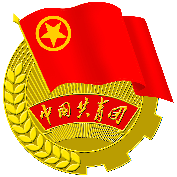 会议时间：20  年  月  日  时-  时会议时间：20  年  月  日  时-  时会议地点：会议地点：会议地点：会议主题：关于推荐XXX等成为入党积极分子候选人民主评议会关于推荐XXX等成为入党积极分子候选人民主评议会关于推荐XXX等成为入党积极分子候选人民主评议会关于推荐XXX等成为入党积极分子候选人民主评议会主持人：记录人：监票人：计票人：推荐候选人：会议内容：(主持人)XXX：今天召开关于推荐XXX等成为入党积极分子候选人民主评议会，应到会团员X人，实到团员X人，符合法定人数，可以召开。本次会议具体流程：(1)主持人宣读推荐候选人名单；（2）推荐候选人阐述自提交入党申请书以来的思想动态，说明自己在思想、学习、生活和工作等方面的表现；（3）班级团员（舍友、班委）对推荐候选人进行民主评议，分析其优缺点；（4）组织支部与会团员进行无记名投票，所得票数超过实际到会的有表决权人数三分之二以上方为通过。一、候选人自我评价李XX：本人…………王XX：本人…………王XX：本人…………二、团员民主评议陈XX（班委）：李XX：该生在校期间…………王XX：该生在校期间…………王XX：该生在校期间…………甘XX（舍友）：李XX：该生在校期间…………王XX：该生在校期间…………王XX：该生在校期间…………于XX（同学）：李XX：该生在校期间…………王XX：该生在校期间…………王XX：该生在校期间…………三、投票表决1、投票方法：团支部内实到的具有表决权者即团员，每人所投票数小于等于X票(组织部确定的定额)，所得票数超过实际到会的表决人数三分之二以上方可通过。2、投票数据：3、投票结果：我支部于    年   月   日召开团员大会，讨论关于推荐 李XX 等  X  同学成为入党积极分子。经民主评议、投票表决，XXX、XXX等X名候选人符合推优条件，同意报上级团组织审核。会议内容：(主持人)XXX：今天召开关于推荐XXX等成为入党积极分子候选人民主评议会，应到会团员X人，实到团员X人，符合法定人数，可以召开。本次会议具体流程：(1)主持人宣读推荐候选人名单；（2）推荐候选人阐述自提交入党申请书以来的思想动态，说明自己在思想、学习、生活和工作等方面的表现；（3）班级团员（舍友、班委）对推荐候选人进行民主评议，分析其优缺点；（4）组织支部与会团员进行无记名投票，所得票数超过实际到会的有表决权人数三分之二以上方为通过。一、候选人自我评价李XX：本人…………王XX：本人…………王XX：本人…………二、团员民主评议陈XX（班委）：李XX：该生在校期间…………王XX：该生在校期间…………王XX：该生在校期间…………甘XX（舍友）：李XX：该生在校期间…………王XX：该生在校期间…………王XX：该生在校期间…………于XX（同学）：李XX：该生在校期间…………王XX：该生在校期间…………王XX：该生在校期间…………三、投票表决1、投票方法：团支部内实到的具有表决权者即团员，每人所投票数小于等于X票(组织部确定的定额)，所得票数超过实际到会的表决人数三分之二以上方可通过。2、投票数据：3、投票结果：我支部于    年   月   日召开团员大会，讨论关于推荐 李XX 等  X  同学成为入党积极分子。经民主评议、投票表决，XXX、XXX等X名候选人符合推优条件，同意报上级团组织审核。会议内容：(主持人)XXX：今天召开关于推荐XXX等成为入党积极分子候选人民主评议会，应到会团员X人，实到团员X人，符合法定人数，可以召开。本次会议具体流程：(1)主持人宣读推荐候选人名单；（2）推荐候选人阐述自提交入党申请书以来的思想动态，说明自己在思想、学习、生活和工作等方面的表现；（3）班级团员（舍友、班委）对推荐候选人进行民主评议，分析其优缺点；（4）组织支部与会团员进行无记名投票，所得票数超过实际到会的有表决权人数三分之二以上方为通过。一、候选人自我评价李XX：本人…………王XX：本人…………王XX：本人…………二、团员民主评议陈XX（班委）：李XX：该生在校期间…………王XX：该生在校期间…………王XX：该生在校期间…………甘XX（舍友）：李XX：该生在校期间…………王XX：该生在校期间…………王XX：该生在校期间…………于XX（同学）：李XX：该生在校期间…………王XX：该生在校期间…………王XX：该生在校期间…………三、投票表决1、投票方法：团支部内实到的具有表决权者即团员，每人所投票数小于等于X票(组织部确定的定额)，所得票数超过实际到会的表决人数三分之二以上方可通过。2、投票数据：3、投票结果：我支部于    年   月   日召开团员大会，讨论关于推荐 李XX 等  X  同学成为入党积极分子。经民主评议、投票表决，XXX、XXX等X名候选人符合推优条件，同意报上级团组织审核。会议内容：(主持人)XXX：今天召开关于推荐XXX等成为入党积极分子候选人民主评议会，应到会团员X人，实到团员X人，符合法定人数，可以召开。本次会议具体流程：(1)主持人宣读推荐候选人名单；（2）推荐候选人阐述自提交入党申请书以来的思想动态，说明自己在思想、学习、生活和工作等方面的表现；（3）班级团员（舍友、班委）对推荐候选人进行民主评议，分析其优缺点；（4）组织支部与会团员进行无记名投票，所得票数超过实际到会的有表决权人数三分之二以上方为通过。一、候选人自我评价李XX：本人…………王XX：本人…………王XX：本人…………二、团员民主评议陈XX（班委）：李XX：该生在校期间…………王XX：该生在校期间…………王XX：该生在校期间…………甘XX（舍友）：李XX：该生在校期间…………王XX：该生在校期间…………王XX：该生在校期间…………于XX（同学）：李XX：该生在校期间…………王XX：该生在校期间…………王XX：该生在校期间…………三、投票表决1、投票方法：团支部内实到的具有表决权者即团员，每人所投票数小于等于X票(组织部确定的定额)，所得票数超过实际到会的表决人数三分之二以上方可通过。2、投票数据：3、投票结果：我支部于    年   月   日召开团员大会，讨论关于推荐 李XX 等  X  同学成为入党积极分子。经民主评议、投票表决，XXX、XXX等X名候选人符合推优条件，同意报上级团组织审核。会议内容：(主持人)XXX：今天召开关于推荐XXX等成为入党积极分子候选人民主评议会，应到会团员X人，实到团员X人，符合法定人数，可以召开。本次会议具体流程：(1)主持人宣读推荐候选人名单；（2）推荐候选人阐述自提交入党申请书以来的思想动态，说明自己在思想、学习、生活和工作等方面的表现；（3）班级团员（舍友、班委）对推荐候选人进行民主评议，分析其优缺点；（4）组织支部与会团员进行无记名投票，所得票数超过实际到会的有表决权人数三分之二以上方为通过。一、候选人自我评价李XX：本人…………王XX：本人…………王XX：本人…………二、团员民主评议陈XX（班委）：李XX：该生在校期间…………王XX：该生在校期间…………王XX：该生在校期间…………甘XX（舍友）：李XX：该生在校期间…………王XX：该生在校期间…………王XX：该生在校期间…………于XX（同学）：李XX：该生在校期间…………王XX：该生在校期间…………王XX：该生在校期间…………三、投票表决1、投票方法：团支部内实到的具有表决权者即团员，每人所投票数小于等于X票(组织部确定的定额)，所得票数超过实际到会的表决人数三分之二以上方可通过。2、投票数据：3、投票结果：我支部于    年   月   日召开团员大会，讨论关于推荐 李XX 等  X  同学成为入党积极分子。经民主评议、投票表决，XXX、XXX等X名候选人符合推优条件，同意报上级团组织审核。